INSTRUCTIONS: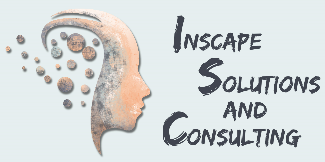 Allow yourself 30 minutes of quiet time to consider these questions that help you create and shape a vision for your future.  Work through the questions in the order below and write your answers in the PRESENT tense.Where do you ultimately want to get to in your life/career? What if there were no obstacles? What do you want to be doing (career and personal life):i) 10 years from now




ii) 5 years from now




iii) 2 years from now




iv) 1 year from now




v) 6 months from now  




vi) 3 months from now  

